CURRICULUM VITAE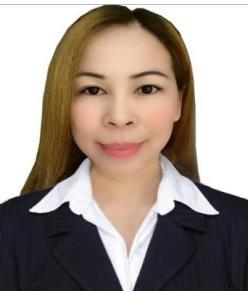 LEDA Leda.370685@2freemail.comCAREER OVERVIEW15 years of experience in Office Administration with excellent achievement record. Worked mainly for companies based in Philippines. Now seeking challenging position in UAE.PROFESSIONAL EXPERIENCEAdministrative Assistant - Local Government Unit- Philippines 12 years (2003 to 2015)Key responsibilities:Answer and direct phone calls Organize and schedule appointments Plan meetings and take detailed minutes Write and distribute email, correspondence memos, letters, faxes and forms Assist in the preparation of regularly scheduled reports Develop and maintain a filing system Update and maintain office policies and procedures Order office supplies and research new deals and supplies Book travel arrangements Provide general support to visitors and clients Act as the point of contact for internal and external clients Liaise with executive and senior administrative assistants to handle request and queries Secretary cum Receptionist- SB Local Government Unit- Philippines 3 years (1999 to 2002)Key Responsibilities:Greet and welcome guests as soon as they arrive at the office Direct visitors to the appropriate person or office Answer, screen and forward incoming phone calls Ensure reception area is tidy and presentable, with all necessary stationery and materials (pens, forms and brochures) Provide basic and accurate information in-person and via phone or email Receive, sort and distribute daily mail/deliveries Maintain office security by following safety procedures and controlling access via the reception desk Order front office supplies and keep inventory of stocks Update calendars and schedule of meetings Arrange travel and accommodations, and prepare vouchers Perform other clerical receptionist duties such as filing, photocopying, transcribing and faxing Manage the daily/weekly/monthly agenda and arrange new meetings and appointments SKILLSProficient in Microsoft Office (MS Word, MS Excel, MS Power point) Typing speed of not less than 60wpm Effective written and verbal communication skills Strong organizational skills with the ability to multi task and prioritize tasks Time-management skills Excellent interpersonal skills Analytical and problem solving skills Attention to detail and high level of accuracy Hard working and can manage to work under pressure Ability to work independently and as a team player Knowledge of Office management systems and procedures EDUCATIONMaster in Public Affairs major in  Local Governance and	Development Philippines in 2011Bachelor of Science in Computer Science Philippines in 2008PROFESSIONAL QUALIFICATIONSGovernment Examinations Passed/Licenses:Civil Service Sub-professional: 17 January 2001TRAININGS (other than job related)Call Center Training Housekeeping NC II PERSONAL DETAILS:DECLARATIONI hereby certify that above information is true and correct.Real Estate Appraiser: 30August 2015Real Estate Broker: 18 May 2015: 18 May 2015Licensure Exam for Teacher: 11March 2012Civil Service Professional: 27May 2012Citizenship:FilipinoGender:FemaleMarital Status:SingleVisa Status:Visit Visa